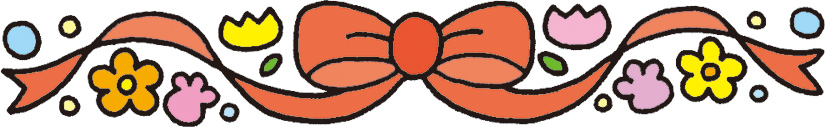 子育て広場だより　3月号令和3年度の子育て支援は、2月で終了いたしました。たくさんの保護者と未就園児の皆さんにご参加頂きありがとうございました。今年度もコロナ禍ということで、安心して参加していただくにはどうすれば良いかというのが一番の課題でした。やむを得ず、人数の制限をしたことで、毎回ご参加いただくことができない方もいらっしゃったと思います。ご理解いただきましてありがとうございました。今回、子育て支援に関するアンケートを載せています。今年度、子育て支援に参加された方も参加されなかった方もご記入をよろしくお願いいたします。今後取り入れてほしい活動や講師等も教えて頂けたらと思います。頂いた貴重なご意見をもとに、来年度の計画を立てさせて頂きます。来年度もあさひ幼稚園の子育て支援事業を通して保護者の方の相互交流の場を図り、保護者の方が参加されることでリフレッシュできる場になるよう努めて参ります。来年度もよろしくお願いいたします。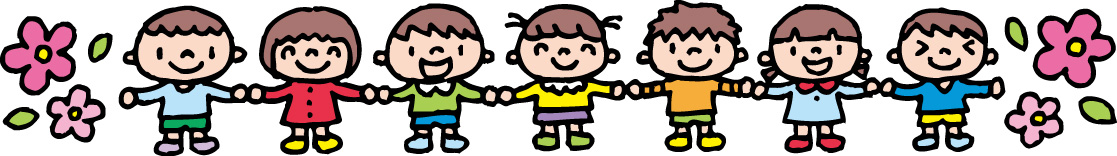 